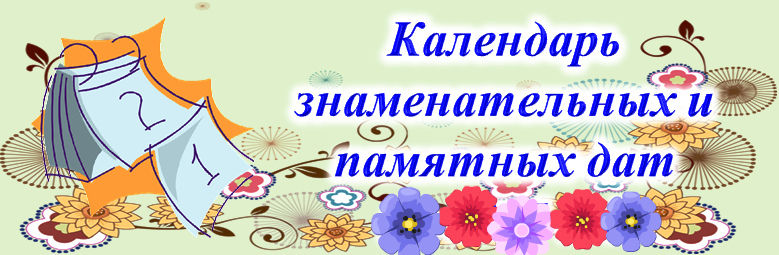 - Десятилетие устойчивой энергетики для всех (2014–2024 годы)- Третье Международное десятилетие за искоренение колониализма (2011–2020 годы)- Десятилетие биоразнообразия Организации Объединенных Наций (2011–2020 годы)- Десятилетие действий за безопасность дорожного движения (2011–2020 годы)- Десятилетие Организации Объединенных Наций, посвященное пустыням и борьбе с опустыниванием (2010–2020 годы)- Второе Десятилетие Организации Объединенных Наций по борьбе за ликвидацию нищеты (2008–2017 годы)- Международное десятилетие сближения культур (2013-2022)- 2017 – Международный год туризма в интересах устойчивого развития- 2017 год в России –Год экологии и особо охраняемых природных территорий- 2017 – столетие Октябрьской революции (7.11.1917)Планы на 2018 год:- В.В.Путин поддержал предложение объявить 2018 год в РФ Годом гражданской активности и волонтёрства- Глава Минкультуры РФ Владимир Мединский заявил, что 2018-й год в России будет объявлен Годом театра- Указом президента В.В.Путина 2018 год объявлен в России Годом празднования столетия со дня рождения Солженицына «Министерство иностранных дел РФ планирует обратиться в ЮНЕСКО с предложением объявить 2018 год Годом Александра Солженицына. В случае принятия ЮНЕСКО положительного решения, 11 декабря 1918 года – день рождения Александра Солженицына – будет включен в список памятных дат ЮНЕСКО, имеющих особое значение для всего человечества»- В 2018 году в России впервые пройдёт чемпионат мира по футболу.Сентябрь1 сентября – День знаний3 сентября – День солидарности в борьбе с терроризмом3 сентября – 90 лет со дня рождения белорусского писателя, публициста Алеся (Александра) Михайловича Адамовича (1927–1994)5 сентября – 200 лет со дня рождения русского писателя, поэта, драматурга Алексея Константиновича Толстого (1817–1875)7 сентября – День военного разведчика8 сентября – День Бородинского сражения (1812)8 сентября – Международный день солидарности журналистов8 сентября – Международный день распространения грамотности8 сентября – День финансиста в России9 сентября – День физической культуры и спорта10 сентября – День озера Байкал10 сентября – 105 лет со дня рождения Херлуфа Бидструпа (1912-1988), датского художника-карикатуриста11 сентября – День победы русской эскадры под командованием Ф.Ф. Ушакова над турецкой эскадрой у мыса Тендра (1790)11 сентября – 135 лет со дня рождения русского писателя Бориса Степановича Житкова (1882–1938)11 сентября – 155 лет со дня рождения американского писателя-новеллиста О'Генри (1862–1910)11 сентября – 140 лет лет со дня рождения Ф.Э. Дзержинского (1877-1926), государственного деятеля, революционера13 сентября – День программиста в России14 сентября – 170 лет со дня рождения П.Н. Яблочкова (1847-1894), русского изобретателя, электротехника15 сентября – Международный день демократии16 сентября – Международный день охраны озонового слоя17 сентября – 160 лет со дня рождения русского учёного, изобретателя, конструктора, мыслителя, писателя Константина Эдуардовича Циолковского (1857–1935)17 сентября – День работника леса21 сентября – День победы русских полков во главе с великим князем Дмитрием Донским над монголо-татарскими войсками в Куликовской битве (1380)22 сентября – Всемирный День без автомобилей24 сентября – Всемирный день моря24 сентября – 140 лет со дня рождения Г.А. Дюперрона (1877-1934), основателя российского футбола и Олимпийского движения в России26 сентября – 85 лет со дня рождения русского писателя Владимира Николаевича Войновича (р. 1932)27 сентября – Всемирный день туризма27 сентября – 470 лет со дня рождения М. Сервантеса (1547-1616), испанского писателя эпохи Возрождения30 сентября – День Интернета России30 сентября – Международный день переводчика30 сентября – День Веры, Надежды, Любови и матери их СофииОктябрь2 октября – Международный день врача2 октября – День рождения электронной почты3 октября – Всемирный день архитектуры3-9 октября 2017 года – Международная неделя письма4 октября – День начала космической эры человечества5 октября – Международный день учителя6 октября – Всемирный день охраны мест обитаний8 октября – 125 лет со дня рождения русского поэта Марины Ивановны Цветаевой (1892–1941)9 октября – 470 лет со дня рождения испанского писателя, поэта Мигеля де Сервантеса Сааведры (1547–1616)12 октября – 105 лет со дня рождения Л.Н. Кошкина (1912-1992), советского инженера-изобретателя15 октября – 120 лет со дня рождения русского писателя Ильи Ильфа (1897–1937)18 октября – 145 лет со дня рождения русского писателя, литературного критика, переводчика и композитора Михаила Алексеевича Кузмина (1872–1936) Переводы: Гомер, Апулей, И. В. Гете20 октября – Международный день авиадиспетчера20 октября – Всемирный день статистики21 октября – День яблока23 октября – 85 лет со дня рождения русского писателя Василия Ивановича Белова (1932–2012)23 октября – День работника рекламы.23 октября – Международный день школьных библиотек24 октября – День спецназа24 октября – 135 лет со дня рождения Имре Кальмана (1882-1953), венгерского композитора25 октября – День таможенника России26 октября – 175 лет со дня рождения В.В. Верещагина (1842-1904), русского живописца, литератора27 октября – День спасателя27 октября – 235 лет со дня рождения Никколо Паганини (1782-1840), итальянского композитора, скрипача28 октября – Международный день анимации28 октября – Всероссийский день гимнастики30 октября – День памяти жертв политических репрессий31 октября – 85 лет со дня рождения американской писательницы, лауреата Международной премии им. Х.К. Андерсена (1998) Кэтрин Патерсон (1932)31 октября – 115 лет со дня рождения русского писателя Евгения Андреевича Пермяка (1902–1982) Автор детских сказок, продолжатель традиций Бажова.31 октября – Международный день Черного моряНоябрь1 ноября – 100 лет со дня рождения балкарского поэта Кайсына Шуваевича Кулиева (1917–1985)3 ноября – 130 лет со дня рождения русского поэта, драматурга и переводчика Самуила Яковлевича Маршака (1887–1964)4 ноября – День народного единства5 ноября – День военного разведчика6 ноября – 165 лет со дня рождения русского писателя Дмитрия Наркисовича Мамина-Сибиряка (1852–1912)7 ноября – День согласия и примирения8 ноября – Международный день КВН8 ноября – День Сибири9 ноября – Международный день против фашизма, расизма и антисемитизма10 ноября – Всемирный день науки10 ноября – День полиции России (день милиции)11 ноября – День памяти погибших в первой мировой войне11 ноября – День экономиста12 ноября – День специалиста по безопасности13 ноября – Международный день слепых14 ноября – 110 лет со дня рождения шведской писательницы, лауреата Международной премии им. Х.К. Андерсена (1958) Астрид Анны Эмилии Линдгрен (1907–2002)16 ноября – День работников радио, телевидения и связи18 ноября – День рождения Деда Мороза19 ноября – День ракетных войск и артиллерии23 ноября – Всемирный день Книги рекордов Гиннеса24 ноября – 385 лет со дня рождения Б. Спинозы (1632-1677), нидерландского философа-рационалиста25 ноября – 300 лет со дня рождения А.П. Сумарокова (1717-1777), русского драматурга, поэта25 ноября – 455 лет со дня рождения испанского драматурга, поэта и прозаика Лопе Феликса де Вега Карнью (1562–1635)26 ноября – Всемирный день информации27 ноября – День матери в России27 ноября – 70 лет со дня рождения русского писателя и поэта Григория Бенционовича Остера (р. 1947)29 ноября – 215 лет со дня рождения немецкого писателя, сказочника Вильгельма Гауфа (1802–1827)30 ноября – 350 лет со дня рождения английского писателя и политического деятеля Джонатана Свифта (1667–1745)Декабрь1 декабря – День победы русской эскадры под командованием П.С. Нахимова над турецкой эскадрой у мыса Синоп (1853)1 декабря – Всемирный день борьбы со СПИДом1 декабря – 225 лет со дня рождения Н.И. Лобачевского (1792-1856), русского математика3 декабря – День Неизвестного солдата3 декабря – 110 лет со дня рождения русской поэтессы Зинаиды Николаевны Александровой (1907–1983)4 декабря – 135 лет со дня рождения русского писателя-популяризатора, публициста Якова Исидоровича Перельмана (1882–1942) «Занимательная алгебра», «Занимательная геометрия», «Занимательная механика», «Занимательные задачи и опыты»5 декабря – День начала контрнаступления советских войск против немецко-фашистских войск в битве под Москвой (1941 год)7 декабря – Международный день гражданской авиации7 декабря – 90 лет со дня рождения русского писателя Дмитрия Михайловича Балашова (1927–2000) «Господин Великий Новгород», «Государи московские», «Куликово поле»8 декабря – 215 лет со дня рождения русского поэта-декабриста Александра Ивановича Одоевского (1802–1839)9 декабря – День Героев Отечества9 декабря – Международный день борьбы с коррупцией10 декабря – Международный день прав человека10 декабря – Всемирный день футбола12 декабря – День Конституции Российской Федерации13 декабря – 220 лет со дня рождения Генриха Гейне (1797-1856), немецкого поэта, прозаика и критика13 декабря – 115 лет со дня рождения Е.П. Петрова (Е.П. Катаева, 1902-1942), русского писателя, журналиста14 декабря – День Наума Грамотника14 декабря – День ликвидатора последствий на ЧАЭС15 декабря – День памяти журналистов, погибших при исполнении профессиональных обязанностей15 декабря – Международный день чая19 декабря – Международный день помощи бедным20 декабря – День ФСБ22 декабря – День энергетика22 декабря – 80 лет со дня рождения русского писателя Эдуарда Николаевича Успенского (р. 1937)24 декабря – День взятия турецкой крепости Измаил русскими войсками под командованием А.В. Суворова (1790)27 декабря – День спасателя РФ27 декабря – 195 лет со дня рождения Луи Пастера (1822-1895), французского микробиолога и химика27 декабря – 185 лет со дня рождения П.М. Третьякова (1832-1898), русского купца и мецената28 декабря – Международный день кино230 лет со дня рождения русского писателя Антония Погорельского (н. и. Алексей Алексеевич Перовский) (1787–1836) «Чёрная курица, или Подземные жители»Январь4-10 января – Неделя науки, техники для детей и юношества6 января – Рождественский сочельник7 января – Православный праздник Рождество Христово8-18 января – Святки10 января – 135 лет со дня рождения писателя Алексея Николаевича Толстого (1883–1945)10 января – 120 лет со дня рождения режиссёра, сценариста и театрального педагога Сергея Эйзенштейна11 января – День заповедников и национальных парков11 января – Международный день «Спасибо»12 января – 390 лет со дня рождения французского писателя Шарля Перро (1628–1703)17 января – День детских изобретений, или День детей-изобретателей18 января – Крещенский сочельник18 января – Всемирный день снеговика19 января – Крещение Господне (Богоявление)21 января – Международный день объятий22 января – 230 лет со дня рождения английского поэта Джорджа Ноэля Гордона Байрона (1788–1824)23 января – 235 лет со дня рождения французского писателя Стендаля (Анри Мари Бейль) (1783–1842)25 января – День российского студенчества25 января – 80 лет со дня рождения поэта, музыканта, актёра Владимира Семёновича Высоцкого (1938–1980)27 января – День полного освобождения советскими войсками города Ленинграда от блокады его немецко-фашистскими войсками (1944 год).27 января – Международный день памяти жертв ХолокостаФевраль2 февраля – День разгрома советскими войсками немецко-фашистских войск в Сталинградской битве (1943 год)4 февраля – 145 лет со дня рождения писателя Михаила Михайловича Пришвина (1873–1954)8 февраля – 190 лет со дня рождения французского писателя Жюля Верна (1828–1905)9 февраля – 235 лет со дня рождения поэта Василия Андреевича Жуковского (1783–1852)9 февраля – 80 лет со дня рождения писателя Юрия Иосифовича Коваля (1938–1995)14 февраля – 90 лет со дня рождения выдающегося российского ученого-физика, изобретателя Сергея Петровича Капицы (1928-2012)14 февраля – День Всех влюблённых14 февраля – Международный день дарения книг15 февраля – Международный день детей, больных раком17 февраля – Международный день спонтанного проявления доброты21 февраля – Международный день родного языка23 февраля – День защитника Отечества24 февраля – 105 лет со дня рождения писателя Эммануила Генриховича Казакевича (1913–1962)24 февраля – 175 лет со дня рождения художницы-иллюстратора Елизаветы Меркурьевны Бём (1843–1914)27 февраля – Международный день полярного медведя28 февраля – 485 лет со дня рождения французского философа и писателя Мишеля де Монтеня (1533–1592)Март1 марта – 130 лет со дня рождения педагога, писателя Антона Семёновича Макаренко (1888–1939)1 марта – Международный день борьбы с наркобизнесом1 марта – Всемирный день кошек3 марта – Всемирный день дикой природы4 марта – 340 лет со дня рождения итальянского дирижёра, композитора, скрипача Антонио Вивальди (1678-1741)5 марта – 305 лет со дня рождения русского поэта, переводчика и филолога В.К. Тредиаковского (1703-1769)6 марта – 90 лет со дня рождения колумбийского писателя Габриэля Гарсия Маркеса (1928–2014)7 марта – Всемирный день чтения вслух12 марта – 95 лет со дня рождения писателя Святослава Владимировича Сахарнова (1923–2010)13 марта – 105 лет со дня рождения поэта, писателя, драматурга и баснописца Сергея Владимировича Михалкова (1913–2009)13 марта – 180 лет со дня рождения итальянского писателя Раффаэлло Джованьоли (1838–1915)14 марта – Международный день рек14 марта – Международный день числа «Пи»16 марта – 95 лет со дня рождения писателя Валерия Владимировича Медведева (1923–1997)16 марта – 150 лет со дня рождения со дня рождения писателя и драматурга Максима Горького (н.и. Алексея Максимовича Пешкова) (1868–1936)16 марта – 115 лет со дня рождения детской писательницы, переводчицы Тамары Григорьевны Габбе (1903–1960)17 марта – 110 лет со дня рождения русского журналиста и писателя Бориса Николаевича Полевого (Кампова) (1908–1981)20 марта – Всемирный день Земли21 марта – Международный день лесов21 марта – Всемирный день поэзии22 марта – Всемирный день водных ресурсовв марте 280 лет со дня рождения немецкого писателя, поэта и историка Эриха Рудольфа Распе (1737–1794)Апрель1 апреля – День смеха1 апреля – 90 лет со дня рождения поэта Валентина Дмитриевича Берестова (1928–1998)1 апреля – Международный день птиц2 апреля – Международный день детской книги4 апреля – 200 лет со дня рождения английского писателя Томаса Майн Рида (1818–1883)7 апреля – Всемирный день здоровья7 апреля – День рождения Рунета11 апреля – Международный день освобождения узников фашистских концлагерей12 апреля – Всемирный день авиации и космонавтики12 апреля – 195 лет со дня рождения драматурга Александра Николаевича Островского (1823–1886)15 апреля – День экологических знаний15 апреля – 85 лет со дня рождения писателя-фантаста Бориса Натановича Стругацкого (р. 1933)18 апреля – День победы русских воинов князя Александра Невского над немецкими рыцарями на Чудском озере (Ледовое побоище, 1242 год)23 апреля – Всемирный день книги и авторского права24 апреля – 110 лет со дня рождения писательницы Веры Васильевны Чаплиной (1908–1994)29 апреля – Международный день танцаМай1 мая – Праздник Весны и Труда3 мая – Всемирный день Солнца3 мая – 170 лет со дня рождения художника-иллюстратора Виктора Михайловича Васнецова (1848–1926)5 мая – Международный день борьбы за права инвалидов5 мая – 110 лет со дня рождения выдающегося немецкого философа-экономиста Карла Маркса (1818-1883)7 мая – 115 лет со дня рождения поэта Николая Алексеевича Заболоцкого (1903–1958)9 мая – День Победы советского народа в Великой Отечественной войне 1941-1945 гг.12 мая – 85 лет со дня рождения поэта Андрея Андреевича Вознесенского (1933–2010)12 мая – Всемирный день мигрирующих птиц14 мая – Всероссийский день посадки леса14 мая – 90 лет со дня рождения писательницы Софьи Леонидовны Прокофьевой (р. 1928)15 мая – Международный день семей18 мая – Международный день музеев19 мая – 130 лет со дня рождения художника-иллюстратора Владимира Михайловича Конашевича (1888–1963)24 мая – День Славянской письменности и культуры25 мая – Европейский день соседей27 мая – Общероссийский День библиотек30 мая – 110 лет со дня рождения художника-иллюстратора Бориса Александровича Дехтерёва (1908–1993)31 мая – Всемирный день без табака665 лет (1353) – написан «Декамерон» Дж.Боккаччо (опубликовано в 1470)485 лет (1533) – «Гаргантюа и Пантагрюэль» Ф.Рабле425 лет (1593) – «Укрощение строптивой» У. Шекспира275 лет (1743) – оды «Утреннее размышление о божием величестве» и «Вечернее размышление о божием величестве при случае великого северного сияния» М.В.Ломоносова210 лет (1808) – «Фауст» (ч.1) И.В.Гёте200 лет (1818) – Опубликованы первые восемь томов «Истории государства Российского» Н.М.Карамзина200 лет (1818) – «Паломничество Чайльд Гарольда» Дж. Байрона195 лет (1823) – «Пионеры» Д.Ф.Купера190 лет (1828) – «Полтава» А.С. Пушкина180 лет (1838) – «Стойкий оловянный солдатик», «Дикие лебеди», «Снежная королева», «Гадкий утёнок» Х. К. Андерсена180 лет (1838) – «Песня про царя Ивана Васильевича, молодого опричника и удалого купца Калашникова» М.Ю.Лермонтова175 лет (1843) – «Золотой жук» Э. По170 лет (1848) – «Белые ночи» Ф.М. Достоевского170 лет (1848) – «Домби и сын» Ч. Диккенса160 лет (1858) – «Аленький цветочек» С.Т.Аксакова160 лет (1858) – «Ася» И.С. Тургенева155 лет (1863) – Издан первый том «Толкового словаря живого великорусского языка» В.И.Даля155 лет (1863) – «Что делать? Из рассказов о новых людях» Н.Г.Чернышевского155 лет (1863) – «Князь Серебряный» А.К. Толстого150 лет (1868) – «Дети капитана Гранта» Жюля Верна150 лет (1868) – «Идиот» Ф.М. Достоевского145 лет (1873) – «Очарованный странник» Н.С. Лескова145 лет (1873) – «Русские женщины» Н.А. Некрасова140 лет (1878) – «Без семьи» Г. Мало140 лет (1878) – «Остров сокровищ» Р. Стивенсона135 лет (1883) – «Остров сокровищ» Р.Л.Стивенсона135 лет (1883) – «Гуттаперчевый мальчик» Д.В.Григоровича120 лет (1898) – «Война миров» Г.Уэллса115 лет (1903) – «После бала» Л.Н.Толстого110 лет (1908) – «Синяя птица» М. Метерлинка105 лет (1913) – «Детство» М.Горького100 лет (1918) – «Двенадцать» А. Блока95 лет (1923) – «Мойдодыр» К.И.Чуковского95 лет (1923) – «Алые паруса» А.Грина90 лет (1928) – «Человек-амфибия» А. Беляева90 лет (1928) – «Лесная газета» В.В. Бианки90 лет (1928) – «Три толстяка» Ю.К.Олеши90 лет (1928) – «Маленькие дети» (в последующих изданиях «От 2-х до 5-ти») К. Чуковского90 лет (1928) – «Кем быть?» В.В.Маяковского90 лет (1928) – «Двенадцать стульев» И.Ильфа и Е.Петрова85 лет (1933) – в «Пионерской правде» 5-11 апреля была опубликована «Сказка о Военной Тайне» А.Гайдара80 лет (1938) – «Флаги на башнях» А. Макаренко80 лет (1938) – «Военная тайна» А. Гайдара80 лет (1938) – «Черемыш – брат героя» Л. А.Кассиля80 лет (1938) – «Три товарища» Э.М. Ремарка75 лет (1943) – «Маленький принц» А. де Сент-Экзюпери75 лет (1943) – «Тёмные аллеи» И.А.Бунина70 лет (1948) – «Сказка о потерянном времени» Е. Шварца70 лет (1948) – «Кортик» А.Н. Рыбакова70 лет (1948) – Сонеты Уильяма Шекспира в переводе С.Я.Маршака65 лет (1953) – «451 градус по Фаренгейту» Р. Брэдбери45 лет (1973) – «Сандро из Чегема» Ф. Искандера45 лет (1973) – «Не стреляйте в белых лебедей» Б.Васильева45 лет (1973) – В США издан «Архипелаг ГУЛАГ» А.И. Солженицына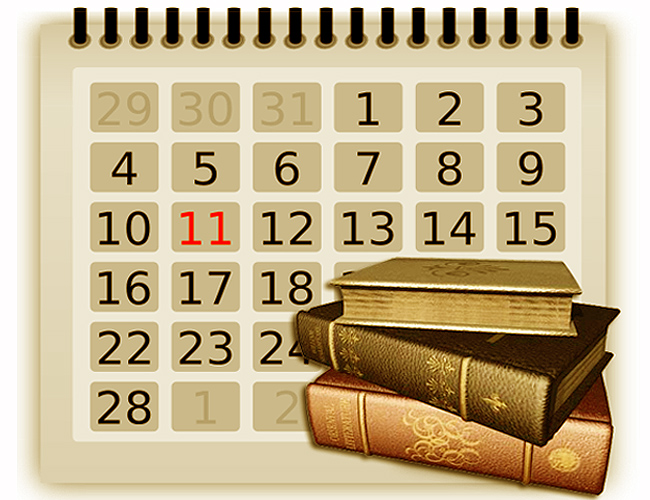 